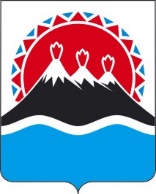  МИНИСТЕРСТВО ПО ДЕЛАМ МЕСТНОГО САМОУПРАВЛЕНИЯ И РАЗВИТИЮКОРЯКСКОГО ОКРУГА КАМЧАТСКОГО КРАЯ (Министерство по делам МСУ и развитию КО Камчатского края)ПРИКАЗг. Петропавловск-Камчатский В соответствии с пунктом 1 части 3 постановления Губернатора Камчатского края от 15.02.2022 № 17 «О некоторых вопросах реализации нормативных правовых актов Российской Федерации в сфере противодействия коррупции в исполнительных органах Камчатского краяПРИКАЗЫВАЮ:1.  Утвердить перечень должностей государственной гражданской службы в Министерстве по делам местного самоуправления и развитию Корякского округа камчатского края, замещение которых связано с коррупционными рисками, согласно приложению к настоящему приказу.2. Признать утратившим силу приказ Министерства по делам местного самоуправления и развитию Корякского округа Камчатского края от 19.04.2021 № 68-П «Об утверждении перечня должностей государственной гражданской службы Камчатского края в Министерстве по делам местного самоуправления и развитию Корякского округа Камчатского края,  при замещении которых государственные гражданские служащие Камчатского края обязаны представлять сведения о своих доходах, расходах, об имуществе и обязательствах имущественного характера, а также сведения о доходах, расходах, об имуществе и обязательствах имущественного характера своих супруги (супруга) и несовершеннолетних детей».3. Настоящий приказ вступает в силу после дня его официального опубликования.                                                                           Приложениек приказу Министерства по делам местного самоуправления и развитию Корякского округа Камчатского края от [Дата регистрации] № [Номер документа]-пПеречень должностей государственной гражданской службы Камчатского края в Министерстве по делам местного самоуправления и развитию Корякского округа Камчатского края, замещение которых связано с коррупционными рисками[Дата регистрации]№[Номер документа]Об утверждении перечня должностей государственной гражданской службы в Министерстве по делам местного самоуправления и развитию Корякского округа Камчатского края, замещение которых связано с коррупционными рискамиМинистр[горизонтальный штамп подписи 1]                     Д.А. Прудкий№п/пНаименование структурного подразделения/наименование должностиВиды коррупционных рисков, с которыми связано исполнение должностных обязанностей123Отдел экономики, финансов и осуществления закупокОтдел экономики, финансов и осуществления закупокОтдел экономики, финансов и осуществления закупок1.1.Начальник отделаОсуществление постоянно, временно или в соответствии специальными полномочиями функций представителя власти либо организационно-распорядительных или административно-хозяйственных функций;подготовка и принятие решений о предоставление бюджетных ассигнований, субсидий, межбюджетных трансферов, а также распределение ограниченного ресурса (квоты, частоты, участки недр и др.)1.2.РеферентОсуществление постоянно, временно или в соответствии специальными полномочиями функций представителя власти либо организационно-распорядительных или административно-хозяйственных функций;подготовка и принятие решений о предоставление бюджетных ассигнований, субсидий, межбюджетных трансферов, а также распределение ограниченного ресурса (квоты, частоты, участки недр и др.);осуществление государственных закупок либо выдача лицензий и разрешений;хранение и распределение материально-технических ресурсов1.3.Главный специалист-экспертосуществление контрольных и надзорных мероприятийОтдела правового регулирования вопросов местного самоуправленияОтдела правового регулирования вопросов местного самоуправленияОтдела правового регулирования вопросов местного самоуправления2.1.Начальник отделаОсуществление постоянно, временно или в соответствии специальными полномочиями функций представителя власти либо организационно-распорядительных или административно-хозяйственных функций3.2.Заместитель начальника отделаОсуществление постоянно, временно или в соответствии специальными полномочиями функций представителя власти либо организационно-распорядительных или административно-хозяйственных функций3.3.РеферентОсуществление постоянно, временно или в соответствии специальными полномочиями функций представителя власти либо организационно-распорядительных или административно-хозяйственных функцийОтдел мониторинга и организационно-методической работыОтдел мониторинга и организационно-методической работыОтдел мониторинга и организационно-методической работы3.1.Начальник отделаОсуществление постоянно, временно или в соответствии специальными полномочиями функций представителя власти либо организационно-распорядительных или административно-хозяйственных функций3.2.РеферентОсуществление постоянно, временно или в соответствии специальными полномочиями функций представителя власти либо организационно-распорядительных или административно-хозяйственных функций3.3.КонсультантОсуществление постоянно, временно или в соответствии специальными полномочиями функций представителя власти либо организационно-распорядительных или административно-хозяйственных функцийОтдел по обеспечению особого статуса Корякского округаОтдел по обеспечению особого статуса Корякского округаОтдел по обеспечению особого статуса Корякского округа4.1.Начальник отделаОсуществление постоянно, временно или в соответствии специальными полномочиями функций представителя власти либо организационно-распорядительных или административно-хозяйственных функций4.2.РеферентОсуществление постоянно, временно или в соответствии специальными полномочиями функций представителя власти либо организационно-распорядительных или административно-хозяйственных функций;подготовка и принятие решений о предоставление бюджетных ассигнований, субсидий, межбюджетных трансферов, а также распределение ограниченного ресурса (квоты, частоты, участки недр и др.)